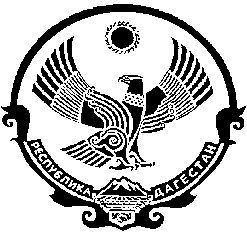                                    СОБРАНИЕ ДЕПУТАТОВ  МУНИЦИПАЛЬНОГО ОБРАЗОВАНИЯ «БЕЖТИНСКИЙ УЧАСТОК»368410, Республика Дагестан, Цунтинский район, с. Бежтат.: (872 2)55-23-01, 55-23-02, ф. 55-23-05, bezhta-mo@mail.ru,  admin@bezhta.ru«14» июля  2017г.                     с. Бежта                                                         №6 РЕШЕНИЕО выделении денежных средств на представительские расходы.Для обеспечения бесперебойной работы Собрания депутатов и для создания условий работы депутатов Собрание депутатов МО «Бежтинский участок» выносит Решение:Выделить 50 тыс. рублей из резервного фонда МО «Бежтинский участок» на представительские расходы для создания условий проживания и питания депутатов.Настоящее решение вступает в силу с момента его принятия.     3.Опубликовать настоящее решение в газете «Бежтинский вестник» и разместить в  официальном сайте администрации МО «Бежтинский участок»Председатель СДМО «Бежтинский участок»                                                   А.А. Шахмиров